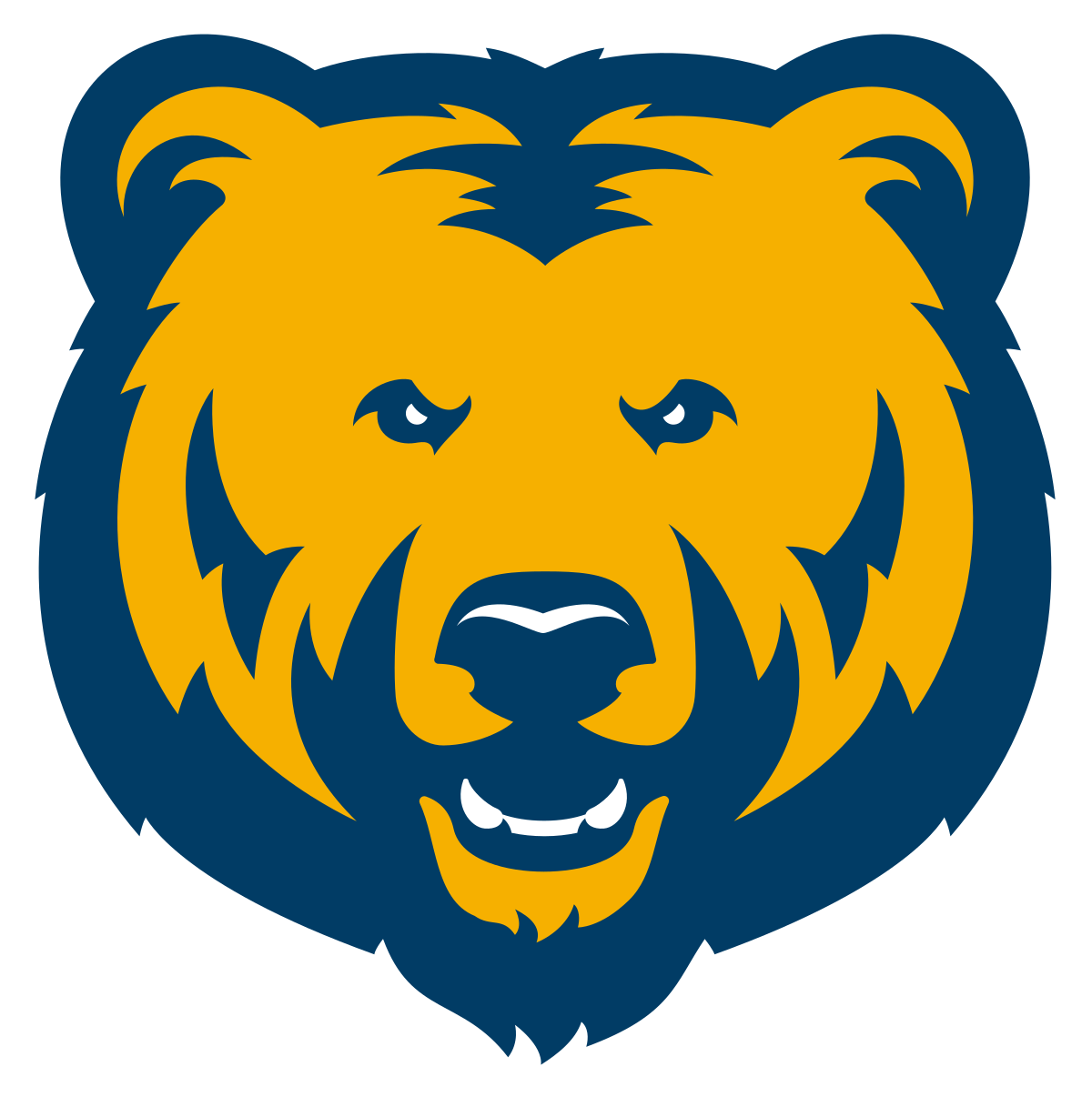 UNIVERSITY OFNORTHERN COLORADOG.O.A.L. ProgramGoal Application Check ListOfficial Transcript from High School and any colleges attendedPsychological Educational Evaluation within the last 3 year including:Academic AssessmentCognitive assessmentAdaptive assessmentRelated Services Assessments (if applicable)Most recent Individualized Education Plan (IEP)Most recent Tri-AnnualStudent applicationStudent living questionnaireParent applicationLetters of recommendation for studentLetters of recommendation for familyMcKee Hall  Room 006 | Campus Box 141 |  Greeley, CO 80639-0139 |    P: 970-351-1164 | |||F: 970-351-1061 |  http://www.unco.edu/unc-goal/